Name  _________________________________________________  Period  _________  Date  ___________________Advanced Functions and Modeling							Unit 10 Homework 4Write a polynomial function in standard form with the given zeros.1.   					2.  ; reflected over 		3.  						the x-axis				4.       				5.  ; reflected over the x-axisAssuming a leading coefficient of 1, all real zeros, and multiplicities of 1 – 3, write the polynomial function using the zeros from the graph.6.  					 7.  				     	     8.  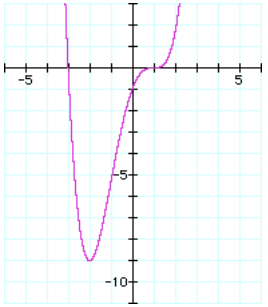 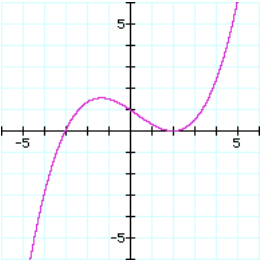 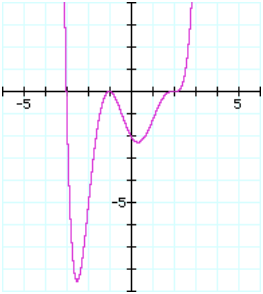 